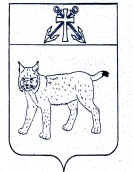 АДМИНИСТРАЦИЯ УСТЬ-КУБИНСКОГО МУНИЦИПАЛЬНОГО ОКРУГАПОСТАНОВЛЕНИЕс. Устьеот 09.01.2023                                                                                                      № 69О комиссии по установлению стажа муниципальной службы для начисления пенсии за выслугу летНа основании решения Представительного Собрания Усть-Кубинского муниципального округа  от 9 ноября 2022 года № 56 «О пенсионном обеспечении муниципальных служащих органов местного самоуправления Усть-Кубинского муниципального округа»,  ст. 42 Устава округа администрация округаПОСТАНОВЛЯЕТ:	1. Утвердить Порядок работы комиссии по установлению стажа муниципальной службы для начисления пенсии за выслугу лет (приложение 1).	2. Утвердить состав комиссии по установлению стажа муниципальной службы для начисления пенсии за выслугу лет (приложение 2). 3. Признать утратившими силу постановления администрации района:- от 2 марта 2016 года № 182 «О комиссии по установлению стажа муниципальной службы для начисления пенсии за выслугу лет»;	- от 30 декабря 2016 года № 1257 «О внесении изменений в постановление администрации района от 02.03.2016 № 182»;- от 26 августа 2020 года № 824 «О внесении изменений в постановление администрации района  от 2 марта 2016 года «О комиссии по установлению стажа муниципальной службы для начисления пенсии за выслугу лет»;от 2 февраля  2022 года № 153 «О внесении изменений в постановление администрации района  от 2 марта 2016 года «О комиссии по установлению стажа муниципальной службы для начисления пенсии за выслугу лет».	4. Настоящее постановление вступает в силу со дня его подписания и подлежит обнародованию.ПОРЯДОКработы комиссии по установлению стажамуниципальной службы для начисления пенсии за выслугу лет(далее – Порядок)	1. Настоящий порядок устанавливает порядок работы комиссии по установлению стажа муниципальной службы для начисления пенсии за выслугу лет лицам, замещавшим должности муниципальной службы в органах местного самоуправления Усть-Кубинского муниципального округа (далее – комиссия).	2. Задачей комиссии является установление стажа муниципальной службы для начисления пенсии за выслугу лет.	3. Персональный состав комиссии утверждается постановлением администрации округа.	Председателем комиссии по установлению стажа муниципальной службы для начисления пенсии за выслугу лет назначается управляющий делами администрации округа, секретарем комиссии – специалист отдела обеспечения деятельности  и кадровой работы администрации округа.	4. Заседания комиссии проводятся по мере необходимости.	Заседание комиссии считается  правомочным, если на нем присутствует не менее половины от общего числа ее членов.	Заседание комиссии назначается не позднее 5 рабочих дней  с даты поступления заявления.	5. Секретарь комиссии:	-извещает членов комиссии о дате, времени и месте очередного заседания комиссии;	-выносит на заседание комиссии предварительно рассмотренные материалы;	-при необходимости запрашивает у заявителя документы, подтверждающие периоды его работы;	-готовит справку по установлению стажа муниципальной службы для начисления пенсии за выслугу лет в 3-х экземплярах (справка подписывается всеми присутствующими на заседании членами комиссии, первый экземпляр справки передается лично гражданину, второй – направляется в уполномоченный орган для начисления пенсии, третий прилагается к протоколу заседания комиссии).	6. Решение комиссии принимается простым большинством голосов, которое оформляется протоколом (протокол подписывается председателем, заместителем, секретарем и членами комиссии). При равенстве голосов решающим является голос председателя комиссии.СОСТАВкомиссии по установлению стажа муниципальной службыдля начисления пенсии за выслугу лет	-Вершинина, М.А, управляющий делами администрации округа, председатель комиссии;	-Тепляшова А.Н., начальник отдела обеспечения деятельности и кадровой работы администрации округа, заместитель председателя комиссии;	-Мешкова, документовед 1 категории  отдела обеспечения деятельности и кадровой работы администрации округа, секретарь комиссии.	Члены комиссии:	-Сорокина Е.В., начальник юридического отдела администрации округа;	-Фомичев С.Н, заместитель главы округа, начальник финансового управления администрации округа.Глава округа                                                   И.В. Быков Утвержденпостановлением администрации округа от 09.01.2023 № 69(приложение 1)Утвержденпостановлением администрации округа от 09.01.2023 № 69(приложение 2)